Publicado en Madrid el 29/04/2020 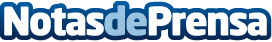 Arcadis España lanza su servicio de asesoramiento a la desinfección tras el COVID-19Arcadis, una de las mayores consultoras del mundo, proporciona servicios integrales de ingeniería ambiental, de agua e infraestructuras, a todos los niveles, en la descontaminación de brotes microbianos, ofreciendo experiencia en regulación, técnica y gestión, en todas las fases del proceso. Brinda seguridad y confianza para que la vuelta al trabajo se realice de forma seguraDatos de contacto:Silvia NadalConsultoríaTel. +34  91 766 00 Nota de prensa publicada en: https://www.notasdeprensa.es/arcadis-espana-lanza-su-servicio-de Categorias: Nacional Sociedad Logística Recursos humanos Consumo Otros Servicios Otras Industrias http://www.notasdeprensa.es